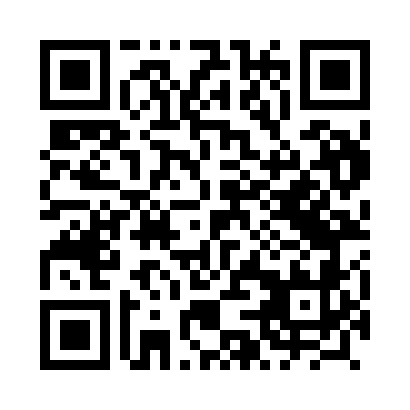 Prayer times for Chojnowo, PolandMon 1 Apr 2024 - Tue 30 Apr 2024High Latitude Method: Angle Based RulePrayer Calculation Method: Muslim World LeagueAsar Calculation Method: HanafiPrayer times provided by https://www.salahtimes.comDateDayFajrSunriseDhuhrAsrMaghribIsha1Mon3:586:0412:355:017:079:052Tue3:546:0112:355:027:099:083Wed3:515:5912:345:047:119:104Thu3:485:5612:345:057:139:135Fri3:455:5412:345:067:149:156Sat3:425:5112:335:087:169:187Sun3:395:4912:335:097:189:208Mon3:355:4712:335:107:209:239Tue3:325:4412:335:117:229:2610Wed3:295:4212:325:137:249:2811Thu3:255:4012:325:147:259:3112Fri3:225:3712:325:157:279:3413Sat3:185:3512:315:167:299:3714Sun3:155:3312:315:187:319:4015Mon3:115:3012:315:197:339:4216Tue3:085:2812:315:207:359:4517Wed3:045:2612:315:217:369:4818Thu3:015:2312:305:237:389:5119Fri2:575:2112:305:247:409:5420Sat2:535:1912:305:257:429:5821Sun2:495:1712:305:267:4410:0122Mon2:465:1412:295:277:4610:0423Tue2:425:1212:295:297:4710:0724Wed2:385:1012:295:307:4910:1125Thu2:345:0812:295:317:5110:1426Fri2:305:0612:295:327:5310:1727Sat2:255:0412:295:337:5510:2128Sun2:215:0212:295:347:5610:2529Mon2:174:5912:285:357:5810:2830Tue2:164:5712:285:378:0010:32